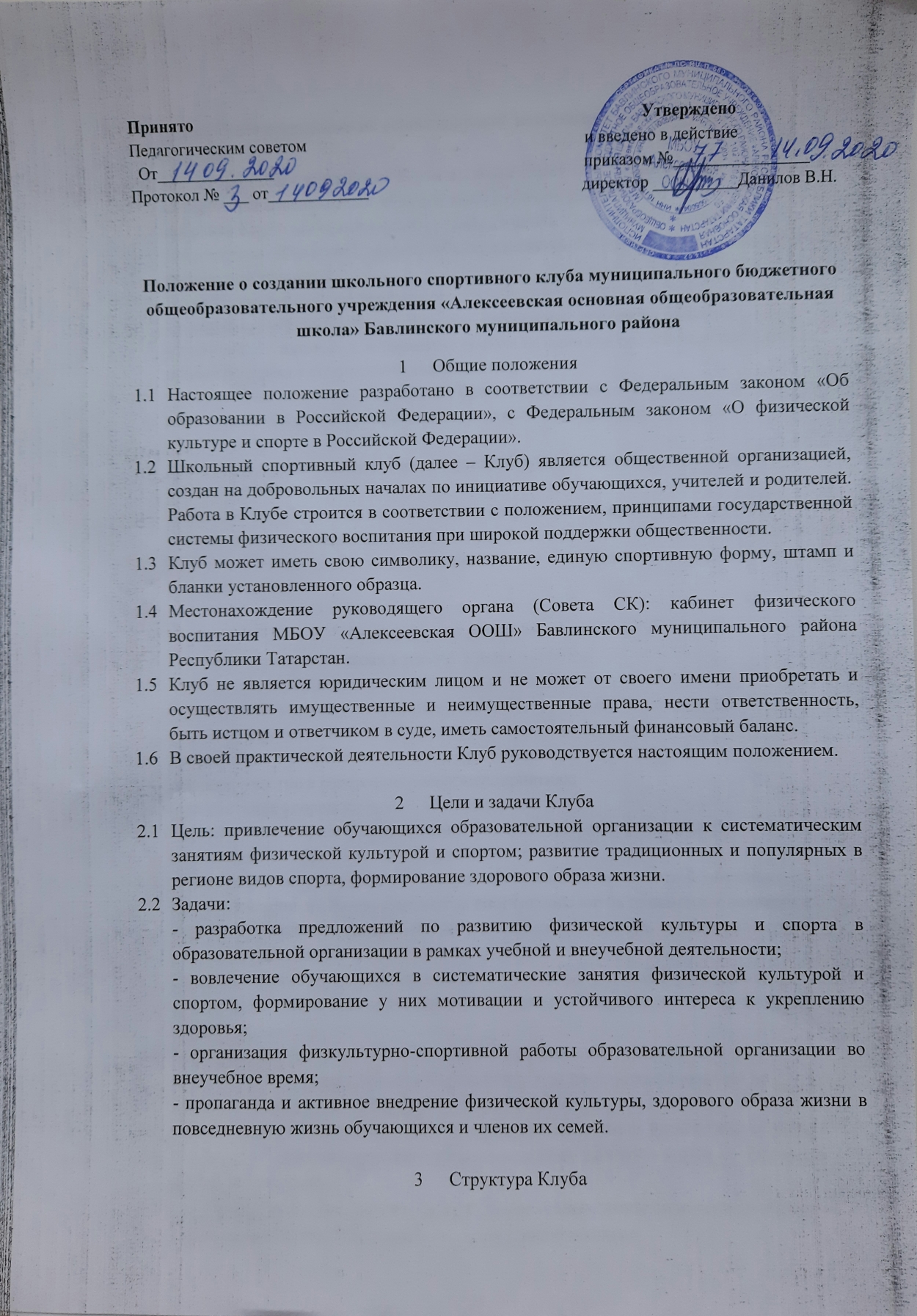 Работа клуба проводится на основе широкой инициативы самодеятельности учащихся.Высшим органом управления Клуба является Совет спортивного клуба, деятельность которого регламентируется «Положением о Совете спортивного клуба». Общее собрание Клуба выбирает открытым голосованием Совет Клуба сроком на 1 год. Количественный состав Совета Клуба определяется общим собранием активистов физической культуры.Руководство работой осуществляют: - в классах, учебных группах – физорги, избираемые сроком на один год.- в командах – капитаны, избираемые сроком на один год спортивный сезон или на время проведения спортивного мероприятия; - в судейских коллегиях – судейские бригады по видам спорта, избираемые сроком на один год или на время проведения спортивного мероприятия.Деятельность руководителя (председателя) Клуба регламентируется должностными обязанностями.Если в клубе работает несколько педагогов физической культуры, то распоряжением руководителя (председателя) Клуба может быть назначен старший, координирующий работу внутри секции, осуществляющий связь с руководителем (председателем) и Советом Клуба.Организация и содержание работы клубаОсновными направлениями в работе  Клуба являются:- привлечение обучающихся к занятиям физической культурой и спортом;-  воспитание у детей и подростков устойчивого интереса к систематическим занятиям физической культурой, спортом, туризмом, к здоровому образу жизни;- укрепление т сохранение здоровья при помощи регулярных занятий в спортивных секциях, участие в оздоровительных мероприятиях;- организация здорового досуга обучающихся;- организация и проведение массовых физкультурно-оздоровительных и спортивных мероприятий в образовательной организации;К занятиям в спортивном клубе допускаются несовершеннолетние обучающиеся, предоставившие на имя руководителя спортивного клуба письменное заявление от их родителей (законных представителей), а также медицинскую справку, в которой указываются сведения о состоянии их здоровья.Комплектование групп осуществляется с учетом пола, возраста, состояния здоровья и уровня физической подготовленности, спортивной направленности, по желанию учащихся.Медицинский контроль за всеми занимающимися в спортивных секциях осуществляется руководителем Клуба, педагогом физической культуры во взаимодействии с фельдшером Алексеевской ФАП..Организацию и проведение занятий осуществляют учитель физической культуры.Учебный контроль за организацией и проведением занятий в Клубе осуществляет руководитель Клуба.Клуб имеет право присвоения массовых спортивных разрядов по культивируемым видам спорта до второго взрослого разряда включительно.Клуб в пределах выделенных средств и в соответствии с утвержденным календарным планом спортивных мероприятий может проводить мероприятия внутри образовательной организации и другие соревнования.Материально-техническая базаДля проведения физкультурно-оздоровительной работы в Клубе используется спортивный инвентарь и оборудование, спортивный зал и спортивная площадка, на базе которых создан Клуб, а также другие спортивные сооружения, которые имеют разрешение на организацию и проведение физкультурно-оздоровительных и спортивно-массовых мероприятий.Права и обязанности воспитанников КлубаВоспитанник Клуба имеет право:- бесплатно пользоваться спортивным инвентарем, оборудованием и спортивными сооружениями, а также методическими пособиями;- получать консультацию;- избирать и быть избранным в Совет Клуба;- систематически проходить медицинское обследование;- вносить предложения по совершенствованию работы Клуба.Воспитанник Клуба обязан:- соблюдать установленный порядок;- соблюдать правила техники безопасности при проведении занятий;- бережно относиться к имуществу и спортивному инвентарю;- показывать личный пример здорового образа жизни.Документация Клуба, учет и отчетностьВ своей деятельности Клуб руководствуется своим планом работы, календарным планом спортивно-массовых, оздоровительных и туристических мероприятий образовательной организации, района и т.д.Клуб должен иметь:- положение о Клубе;- приказ по образовательной организации об открытии Клуба;- положение о Совете Клуба;- списки физоргов;- списки воспитанников спортсменов разрядников;- годовые отчеты о проделанной работе;- протоколы соревнований по видам спорта. Положение о соревнованиях и других мероприятиях;- контрольно-переводные нормативы и протоколы тестирования;- результаты и итоги участия в соревнованиях образовательной организации, района, округа и т. д.;- протоколы заседаний Совета Клуба;- инструкции по охране труда и при проведении учебно-тренировочных занятий и спортивно-массовых мероприятий;- должностные инструкции.8.  Источники финансирования8.1 Деятельность Клуба осуществляется за счёт бюджетного финансирования.8.2 Клуб имеет право привлекать в соответствии с Законодательством РоссийскойФедерации, Уставом образовательной организации дополнительные финансовые средства за счёт предоставления дополнительных платных услуг, целевые спонсорские средства, благотворительные пожертвования юридических лиц. 